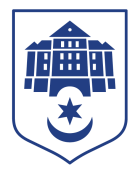 Тернопільська міська рада восьмого скликанняПротокол № 9засідання виконавчого комітету міської ради17.03.2021р.				Початок засідання								09.00Місце засідання 					м.Тернопіль, вул.Листопадова,5приміщення міської ради«зелена кімната»Головуючий: Надал СергійСекретар: Чорній ІринаПрисутні на засіданні : Дідич Володимир, Крисоватий Ігор, Надал Сергій, Стемковський Владислав, Хімейчук Іван, Солтис Віктор, Якимчук ПетроПрисутні за допомогою дистанційного (skype) зв’язку: Корнутяк Володимир, Кошулінський Руслан, Кузьма Ольга, Татарин Богдан, Туткалюк Ольга.Відсутні: Гірчак Ігор, Осадця Сергій, Остапчук Вікторія.Кворум є – 12 членів виконавчого комітетуЗапрошені: Ванат Володимир, Зварич Мар’яна, Чорній Ірина.Засідання проводилось в онлайн режимі та за допомогою дистанційного (skype) зв’язкуСЛУХАЛИ: Про затвердження порядку денного засідання виконавчого комітету:Всього проєктів 15ІНФОРМУВАВ: Сергій Надал.ГОЛОСУВАННЯ: за – 12, проти – 0, утримались – 0.ВИРІШИЛИ: затвердити і взяти за основу 15 питань  порядку денного засідання виконавчого комітету.СЛУХАЛИ: Пропозицію включити до порядку денного засідання виконавчого комітету додаткові питання:Всього проектів 2ІНФОРМУВАВ: Сергій Надал.ГОЛОСУВАННЯ: за – 12, проти – 0, утримались – 0.ВИРІШИЛИ: включити додаткові питання до порядку денного засідання виконавчого комітету.СЛУХАЛИ: Про затвердження порядку денного засідання виконавчого комітету у кількості 17 питань  порядку денного в цілому.ІНФОРМУВАВ: Сергій Надал.ГОЛОСУВАННЯ: за – 12, проти – 0, утримались – 0.ВИРІШИЛИ: затвердити порядок денний засідання виконавчого комітету в цілому.СЛУХАЛИ: Про затвердження Положення про призначення стипендій кращим спортсменамТернопільської міської  територіальної громади у 2021 роціДОПОВІДАВ:Володимир ДідичВИСТУПИВ:Сергій НадалГОЛОСУВАННЯ: за – 12, проти – 0, утримались – 0.ВИРІШИЛИ: рішення №186 додається.СЛУХАЛИ: Про затвердження Цілей у сфері якості Тернопільської міської ради на 2021 рік ДОПОВІДАВ:Іван ХімейчукГОЛОСУВАННЯ: за – 12, проти – 0, утримались – 0.ВИРІШИЛИ: рішення №187 додається.СЛУХАЛИ: Про передачу на баланс ДОПОВІДАВ:Іван ХімейчукГОЛОСУВАННЯ: за – 12, проти – 0, утримались – 0.ВИРІШИЛИ: рішення №188 додається.СЛУХАЛИ: Про реєстрацію квартир в якості службових ДОПОВІДАВ:Іван ХімейчукВИСТУПИВ:Сергій НадалВИРІШИЛИ: рішення №189 додається.СЛУХАЛИ: Про внесення змін в розпорядження міської адміністрації Тернопільської міської ради народних депутатів від 16.11.1992 №522 «Про розгляд заяв громадян та надання квартир» ДОПОВІДАВ:Іван ХімейчукГОЛОСУВАННЯ: за – 12, проти – 0, утримались – 0.ВИРІШИЛИ: рішення №190 додається.СЛУХАЛИ: Про безоплатну передачу на баланс майна комунальної власності ДОПОВІДАВ:Володимир ДідичГОЛОСУВАННЯ: за – 12, проти – 0, утримались – 0.ВИРІШИЛИ: рішення №191 додається.СЛУХАЛИ: Про безоплатну передачу на баланс майна комунальної власності ДОПОВІДАВ:Володимир ДідичГОЛОСУВАННЯ: за – 12, проти – 0, утримались – 0.ВИРІШИЛИ: рішення №192 додається.СЛУХАЛИ: Про закріплення території обслуговування за закладами дошкільної та загальної середньої освіти на 2021-2022 навчальний рік ДОПОВІДАВ:Володимир ДідичГОЛОСУВАННЯ: за – 12, проти – 0, утримались – 0.ВИРІШИЛИ: рішення №193 додається.СЛУХАЛИ: Про встановлення опіки над дітьми, позбавленими батьківського піклування та призначення опікуна ДОПОВІДАВ:Володимир ДідичГОЛОСУВАННЯ: за – 12, проти – 0, утримались – 0.ВИРІШИЛИ: рішення №194 додається.СЛУХАЛИ: Про затвердження титульного списку з експлуатації та технічного обслуговування житлового фонду м. Тернополя (громади) на 2021-2022 роки ДОПОВІДАВ:Владислав СтемковськийВИСТУПИВ:Сергій НадалГОЛОСУВАННЯ: за – 12, проти – 0, утримались – 0.ВИРІШИЛИ: рішення №195 додається.СЛУХАЛИ: Про внесення змін до рішення виконавчого комітету міської ради від 30.03.2001 №419 ДОПОВІДАВ:Владислав СтемковськийГОЛОСУВАННЯ: за – 12, проти – 0, утримались – 0.ВИРІШИЛИ: рішення №196 додається.СЛУХАЛИ: Про внесення змін до рішення виконавчого комітету від 20 січня 2021 №15 "Про виділення коштів для фінансової підтримки комунального підприємства «Тернопільелектротранс» ДОПОВІДАВ:Ігор КрисоватийГОЛОСУВАННЯ: за – 12, проти – 0, утримались – 0.ВИРІШИЛИ: рішення №197 додається.СЛУХАЛИ: Про надання дозволу на дарування квартири, де малолітня дитина має право користування житловим приміщенням ДОПОВІДАВ:Володимир ДідичГОЛОСУВАННЯ: за – 12, проти – 0, утримались – 0.ВИРІШИЛИ: рішення №198 додається.СЛУХАЛИ: Про внесення змін до рішення виконавчого комітету міської ради від 11.06.1991р. №314 «Про перейменування вулиць міста і присвоєння номерів будинкам» ДОПОВІДАВ:Іван ХімейчукГОЛОСУВАННЯ: за – 12, проти – 0, утримались – 0.ВИРІШИЛИ: рішення №199 додається.СЛУХАЛИ: Про надання дозволу на дарування частин квартири, де малолітні діти мають право користування житловим приміщенням ДОПОВІДАВ:Володимир ДідичГОЛОСУВАННЯ: за – 12, проти – 0, утримались – 0.ВИРІШИЛИ: рішення №200 додається.СЛУХАЛИ: Про внесення змін в рішення виконавчого комітету від 15.10.2020 № 799 «Про затвердження Інструкції з діловодства у Тернопільській міській раді» ДОПОВІДАВ:Іван ХімейчукВИСТУПИВ:Сергій НадалГОЛОСУВАННЯ: за – 12, проти – 0, утримались – 0.ВИРІШИЛИ: рішення №201 додається.СЛУХАЛИ: Про намір передати в оренду майно комунальної власності та включення об’єктів до переліку Другого типу ДОПОВІДАВ:Ігор КрисоватийВИСТУПИВ:Сергій НадалГОЛОСУВАННЯ: за – 12, проти – 0, утримались – 0.ВИРІШИЛИ: рішення №202 додається.Відеозапис засідання виконавчого комітету від 17.03.2021  розміщений на офіційному сайті Тернопільської міської ради (додається).Міський голова					Сергій НАДАЛПротокол засідання вела:Ірина Чорній 067 4472610№ проєктуНазва проєктуАвторАвтор186Про затвердження Положення пропризначення стипендій кращим спортсменамТернопільської міської  територіальної громадиу 2021 році Круть М.М.187Про затвердження цілей у сфері якості на 2021 рікУніят Н.О.188Про передачу на балансТокарчук І.Р.189Про реєстрацію квартир в якості службових Басюрська Т.Г.190Про внесення змін в розпорядження міської адміністрації Тернопільської міської ради народних депутатів від 16.11.1992 №522 «Про розгляд заяв громадян та надання квартир» Басюрська Т.Г.191Про безоплатну передачу на балансмайна комунальної власності Похиляк О.П.192Про безоплатну передачу на балансмайна комунальної власностіПохиляк О.П.193Про закріплення території обслуговуванняза закладами дошкільної та загальної середньоїосвіти на 2021-2022 навчальний рік Похиляк О.П.194Про встановлення опіки над дітьми, позбавленими батьківського піклування та призначення опікуна Білінська Х.В.195Про затвердження титульного списку з експлуатації та технічного обслуговування житлового фонду м. Тернополя  (громади) на  2021-2022 роки Соколовський О.І.196Про внесення змін до рішення виконавчого комітету міської ради від 30.03.2001 №419 Соколовський О.І.197Про внесення змін до рішеннявиконавчого комітету від 20 січня 2021№15 "Про виділення коштів для фінансової підтримки комунальногопідприємства «Тернопільелектротранс»  Вітрук О.П.198Про надання дозволу на даруванняквартири, де малолітня дитина має правокористування житловим приміщеннямБілінська Х.В.199Про внесення змін до рішення виконавчого комітету міської ради від 11.06.1991 №314«Про перейменування вулиць міста і присвоєння номерів будинкам» Бесага В.Й.200Про надання дозволу на дарування частинквартири, де малолітні діти мають правокористування житловим приміщеннямБілінська Х.В.№ проєктуНазва проєктуАвторАвтор12Про внесення змін в рішення виконавчого комітету від 15.10.2020 № 799 «Про затвердження Інструкції з діловодства у Тернопільській міській раді» Про намір передати в оренду майно комунальної власності та включення об’єктів до переліку Другого типуДобрікова С.Є.Ковдриш  С.